2018 Important DatesJuly 23-27		Weight Testing (V/JV)					7am 	         	Aug. 6 		1st Practice – V/JV						8amAug. 6			Camp Out – Set Up (V/JV)					1pm		Aug. 6			Practice – V/JV						3pmAug. 6			Parent Meeting (V/JV/Fr)					7pm Aug. 6			14th Annual Father/Son Ultimate Frisbee			8pmAug. 6			Freshman – 1st Practice					9amAug. 7			Camp Out Practices (V/JV)					9am, 3pmAug. 7			Skit Night							9pmAug. 8			Practice (V/JV)						7amAug. 8			Break down camp						10amAug. 8			Practice (V/JV)						3pmAug. 17		Scrimmage @ Timberline					5pmAug. 22   		1st Day of SchoolAug. 24		1st Game vs Borah						7pm		Aug. 28 		Hawkfest							6 – 8pm Aug. 31		2nd Game @ Centennial					7pmSept. 3			Labor Day – Practice					5pm				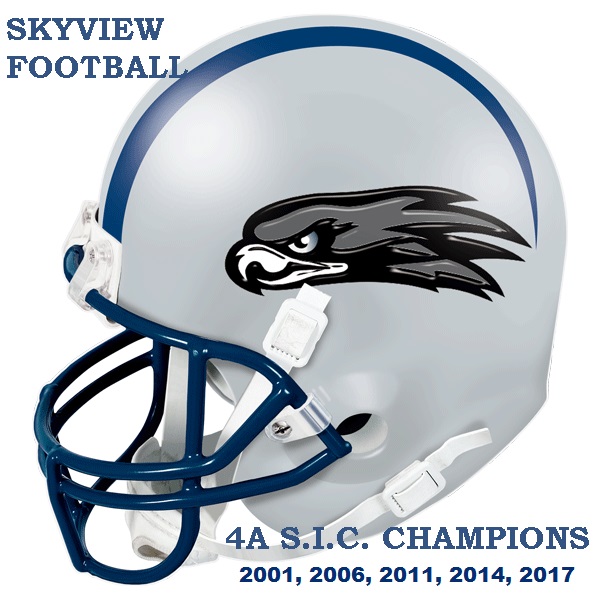 Skyview Football Schedule 2018VarsityFriday	Aug. 24 	vs Borah		7pmFriday	Aug. 31		@ Centennial		7pmFriday 	Sept. 7 		@ Eagle		7pmFriday 	Sept. 14 	vs Boise		7pmFriday	Sept. 21 	@ Mt. View		7pmFriday 	Sept. 28 	vs Capital		7pmFriday 	Oct. 5 		vs Timberline		7pmFriday 	Oct. 12 		@ Rocky Mtn.		7pmFriday	Oct. 19 		vs Meridian		7pmFriday 	Oct. 26 		1st Round Playoffs   	TBDFriday	Nov. 2		Quarter Finals	     	TBDFriday	Nov. 9	 	Semi-Finals	     	TBDFriday 	Nov. 16 	5A State Championship	TBDJVThurs.	Aug. 23 		@ Borah		5pmThurs.	Aug. 30		vs Centennial		5pmThurs. 	Sept. 6 		vs Eagle			5pmThurs. 	Sept. 13 		@ Boise			5pmThurs.	Sept. 20 		vs Mt. View		5pmThurs. 	Sept. 27 		@ Capital		5pmThurs. 	Oct. 4 		@ Timberline		5pmThurs. 	Oct. 11 		vs Rocky Mtn.		5pmThurs.	Oct. 18 		@ Meridian		5pmFreshmanThurs.	Aug. 23 		vs Borah			5pmThurs.	Aug. 30		@ Centennial		5pmThurs. 	Sept. 6 		@ Eagle			5pmThurs. 	Sept. 13 		vs Boise			5pmThurs.	Sept. 20 		@ Mt. View		5pmThurs. 	Sept. 27 		vs Capital		5pmThurs. 	Oct. 4 		vs Timberline		5pmThurs. 	Oct. 11 		@ Rocky Mtn.		5pmThurs.	Oct. 18 		vs Meridian		5pmHead Coach David Young:    880-8131     or     dyoung@nsd131.orgskyviewhawkfootball.com			skyviewathletics.com